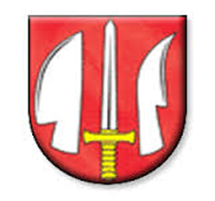 Výročná správa obce Dolné Strháreza rok 2014Výročná správa prerokovaná na Obecnomzastupiteľstve v Dolných Strhároch dňa 31. 08. 2015Vzatá na vedomie Uznesením č. 53/2015									Mgr. Gabriela Hudecová									          starostka obceIdentifikačné údajeNázov: Obec Dolné StrháreAdresa pre poštový styk: Dolné Strháre č. 126, 991 03IČO: 00319317DIČ: 2021243147Právna forma: právnická osobaTelefón: 047 48 963 25E-mail: dolnestrhare@procomp.skWebová stránka: www.dolnestrhare.skObec ako samostatný územný samosprávny a správny celok sa riadi zákonom SNR č. 369/1990 Zb. o obecnom riadení v znení neskorších predpisov a Ústavou Slovenskej republiky.Organizačná štruktúra obce a identifikácia vedúcich predstaviteľovStarosta obce: Mgr. Gabriela HudecováZástupca starostu obce: Dušan LukajHlavný kontrolór obce: Ing. Slávka ČerpákováZákladné orgány obce:1.Obecné zastupiteľstvo2.Starosta obceObecné zastupiteľstvo obce Dolné Strháre je zastupiteľský zbor zložený z 5 poslancov zvolených v priamych voľbách, ktoré sa konali dňa 27. novembra 2010 na obdobie 4 rokov v nasledovnom zložení:Dušan LukajIng. Miroslav HudecJán BazovskýAnna ŠindliarováPavel KíniStarostom obce Dolné Strháre v období 2010 – 2014 bol Ing. Miloš Beňov.Dňa 15. novembra 2014 sa konali komunálne voľby, v ktorých boli na obdobie 4 rokov zvolení poslanci v nasledovnom zložení:Ing. Miroslav HudecDušan LukajJán BazovskýIng. Miroslav ŠamajIng. Michal Beňov – vzdal sa mandátu poslanca a bol nahradený Pavlom Jardekom, ktorý zložil sľub 26. 06. 2015Za starostku obce Dolné Strháre bola zvolená:Mgr. Gabriela HudecováObecné zastupiteľstvo v Dolných Strhároch rozhodovalo na svojich zasadnutiach o základných otázkach života obce.Zasadnutia sa konali v dňoch:07. 02. 201429. 04. 201427. 06. 201408. 08. 201410. 10. 201413. 10. 201407. 11. 201428. 11. 201414. 12. 2014 – ustanovujúce zasadnutie29. 12. 2014Hlavný kontrolór:Hlavnou kontrolórkou obce Dolné Strháre bola Anna Aláčová, ktorá bola v roku 2008 zvolená poslancami obce Dolné Strháre na obdobie 6 rokov. Na základe vyhlásenia voľby hlavného kontrolóra obce Dolné Strháre zo dňa 03. 11. 2014 vymenovaná komisia predložila na schválenie obecnému zastupiteľstvu Ing. Slávku Čerpákovú, ktorú dňa 29. 12. 2014 uznesením č. 11/2014 obecné zastupiteľstvo schválilo do funkcie hlavného kontrolóra obce Dolné Strháre na dobu 6 rokov.Obecný úrad:Je výkonným orgánom obecného zastupiteľstva a starostu obce, zabezpečuje organizačné a administratívne veci. Prácu obecného úradu organizuje starosta obce.Zamestnanci obecného úradu:Mária Potocká – samostatný odborný referent a vedenie matrikyKomisie pri Obecnom zastupiteľstve v Dolných Strhároch:Volebné obdobie 2011 – 2014 pracovné komisie pri Obecnom zastupiteľstve:Kultúrna komisiaPoriadková komisia a komisia životného prostrediaVolebné obdobie 2014 – 2017 pracovné komisie pri Obecnom zastupiteľstve:Kultúrno-spoločenská komisiaŠportová komisiaKomisia verejného poriadku a životného prostrediaZákladná charakteristika obceObec Dolné Strháre je samostatný územný samosprávny a správny celok Slovenskej republiky. Združuje osoby, ktoré majú na jej území trvalý pobyt. Obec je právnickou osobou, ktorá za podmienok ustanovených zákonom samostatne hospodári s vlastným majetkom a s vlastnými príjmami. Základnou úlohou obce pri výkone samosprávy je starostlivosť o všestranný rozvoj jej územia a potreby obyvateľov.Geografické údajeGeografická poloha obce: leží na úpätí Krupinskej planiny v doline potoka Stará rieka, 7 km od                    Veľkého KrtíšaSusedné mestá a obce: Veľký Krtíš, Modrý Kameň, Horné Strháre, PôtorCelková rozloha obce: 1 771 haNadmorská výška: 240 m. n. m.Demografické údajePočet obyvateľov: 188 obyvateľov k 31. 12. 2014 ( z toho 95 mužov a 93 žien)Národnostná štruktúra – podľa posledného sčítania z roku 2010 (na počet obyvateľov 171 )slovenská	170maďarská	    1Ekonomické údajeNezamestnanosť v obci:   pretrváva vysoká dlhodobá nezamestnanosťNezamestnanosť v okrese:   predstavuje 15-20 % Symboly obceErb, vlajka, pečať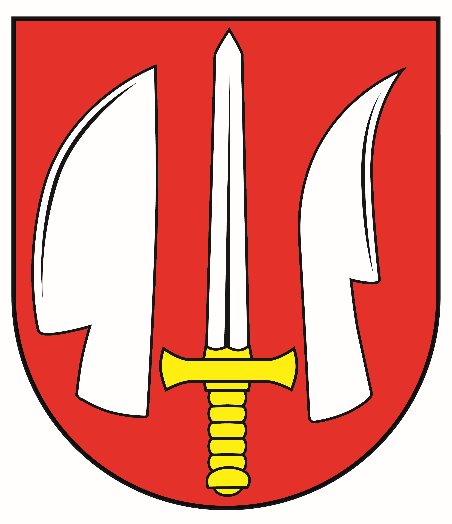 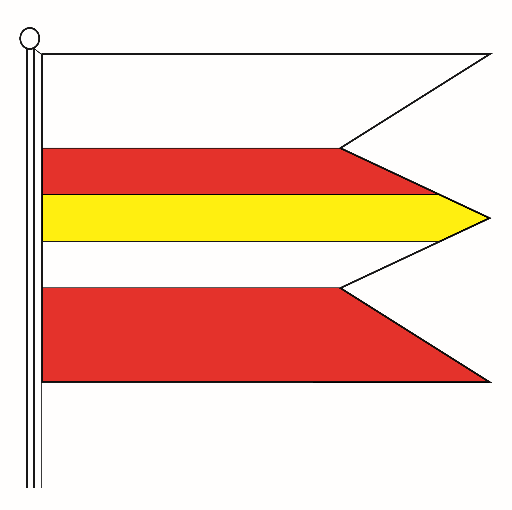 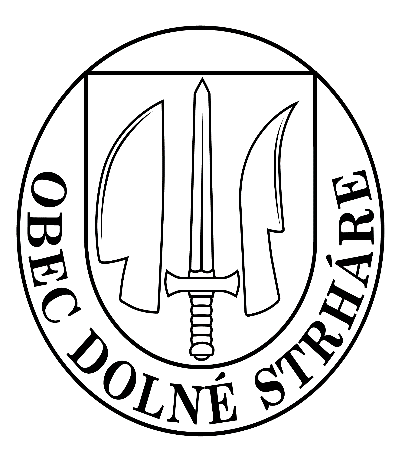 História obcePrvá písomná zmienka o obci je z roku 1244, pod názvom Stergar. Ďalšie cudzojazyčné pomenovania obce boli Strurgar, Estergur, Strogar a Dolné Strehary. Dnešný názov obce Dolné Strháre je platný od roku 1920.V minulosti sa obyvatelia obce zaoberali hlavne poľnohospodárstvom a vinohradníctvom, o čom svedčia aj zachované veľké hospodárske budovy a humná, ktoré sa nachádzajú za bývalými zemianskymi domami. Následkom stavebného uzáveru, ktorým bola v roku 1950 zastavená akákoľvek stavebná činnosť, si obec zachovala svojskú pôvodnú architektúru. V dôsledku banskej činnosti a podolovania oblasti bola časť obce nazývaná Tabáň v roku 1987 vysťahovaná a zrovnaná so zemou. Na pamiatku tejto udalosti bola v októbri 2013 odhalená pamätná tabuľa.Do katastrálneho územia obce Dolné Strháre patrí rekreačná a chatová oblasť Koprovnica, ako aj záhradkárska oblasť Selce.PamiatkyEvanjelický kostol – barokovo-klasicistický sloh z roku 1756Rímskokatolícka kaplnka sv. Anny Lokalita Kostolisko – významné archeologické nálezyHrob maliara Kubányiho – významný maliar Novohradu Lajos Kubányi (1855-1912)Plnenie funkcií obceVýchova a vzdelávanieObec nemá základnú ani materskú školu. Výchovu a vzdelávanie školopovinných detí zabezpečujú základné školy: Veľký Krtíš, Pôtor, Dolná Strehová. Mladšie deti navštevujú materské školy: Pôtor, Veľký Krtíš. Záujmovú činnosť pre deti zabezpečujú centrá voľného času vo väčších obciach. ZdravotníctvoZdravotnú starostlivosť pre občanov obce zabezpečujú ambulantní lekári v obci Pôtor a v mestách Veľký Krtíš a Lučenec. Demografický vývoj obyvateľov v obci ukazuje ďalší vývoj potreby zdravotnej starostlivosti, ktorá sa bude orientovať najmä na zabezpečenie starostlivosti o starších a chorých obyvateľov.Sociálne zabezpečenieSociálne služby pre obyvateľov obce zabezpečuje Domov dôchodcov a sociálnych služieb vo Veľkom Krtíši. Obec Dolné Strháre ďalšie služby v sociálnej oblasti neposkytuje.KultúraKultúrny a spoločenský život v obci zabezpečuje Obecný úrad pod vedením starostu a obecného zastupiteľstva. V roku 2014 sa konali nasledovné podujatia: Športový deň pre deti, Nohejbalový turnaj o pohár starostu obce, Oslava 770. výročia prvej písomnej zmienky o obci, Posedenie s dôchodcami, Mikulášsky večierok.HospodárstvoPoskytovatelia služieb v obci:Rozličný tovar, Pošta Partner– Zuzana PohankováHotel Koprovnica – Jana MikulášováPoľnohospodárska výroba v obci:Poľnohospodárske družstvo Suché Brezovo – Veľký Lom so sídlom vo Veľkom LomeInformácie o vývoji obce z pohľadu rozpočtovníctvaZákladným   nástrojom  finančného  hospodárenia  obce  bol   rozpočet   obce   na  rok   2014. Obec v roku 2014 zostavila rozpočet podľa ustanovenia § 10 odsek 7) zákona č.583/2004 Z.z. o rozpočtových pravidlách územnej samosprávy a o zmene a doplnení niektorých zákonov v znení neskorších predpisov. Rozpočet obce na rok 2014 bol zostavený ako vyrovnaný. Bežný   rozpočet   bol   zostavený   ako  vyrovnaný  a  kapitálový   rozpočet nebol na rok 2014 rozpočtovaný.Hospodárenie obce sa riadilo podľa schváleného rozpočtu na rok 2014. Rozpočet obce bol schválený obecným zastupiteľstvom dňa 27.12.2013 uznesením č. 12/2013.Rozpočet nebol zmenený.Plnenie príjmov a čerpanie výdavkov za rok 2014		Prebytok/schodok rozpočtového hospodárenia za rok 2014		Riešenie hospodárenia obce: 	Prebytok rozpočtu v sume 55,13 EUR  zistený podľa ustanovenia § 10 ods. 3 písm. a) a b) zákona č. 583/2004 Z.z. o rozpočtových pravidlách územnej samosprávy a o zmene a doplnení niektorých zákonov v znení neskorších predpisov, navrhujeme použiť na:	 tvorbu rezervného fondu             55,13	EUR Na základe uvedených skutočností navrhujeme skutočnú tvorbu rezervného fondu za rok 2014 vo výške 55,13 EUR. Začiatočný stav rezervného fondu k 1.1.2014 bol 18 565,37 eur. Prírastok rezervného fondu za rok 2014 bol 55,13 eur.Konečný zostatok rezervného fondu k 31.12.2014 bol 18 620,50 eur.Obec má svoje finančné prostriedky na bankovom účte vo VÚB Veľký Krtíš  a zostatok na účte k 31. 12. 2014 bol vo výške 18 918,44 EUR. Stav hotovosti v pokladni obce bol 250 EUR.Rozpočet na roky 2015 - 2017					Informácia o vývoji obce z pohľadu účtovníctvaMajetok Zdroje krytia Pohľadávky ZáväzkyPrehľad o stave a vývoji dlhu k 31. 12. 2014Obec k 31. 12. 2014 eviduje tieto záväzky:Krátkodobé záväzky:voči dodávateľom					726,07 EURvoči zamestnancom					2 199,18 EURvoči poisťovniam a daňovému úradu		1 892,24 EURostatné							14,94 EUR	Dlhodobé záväzky:sociálny fond						99,48 EURHospodársky výsledok  za 2014 - vývoj nákladov a výnosovHospodársky výsledok v sume - 11 318,19 EUR bol zúčtovaný na účet 428 – Nevysporiadaný výsledok hospodárenia minulých rokov.Ostatné  dôležité informáciePrijaté granty a transfery V roku 2014 obec prijala nasledovné granty a transfery:Udalosti osobitného významu po skončení účtovného obdobia Obec nezaznamenala žiadnu udalosť osobitného významu po skončení účtovného obdobia. Významné riziká a neistoty, ktorým je účtovná jednotka vystavená  Obec nevedie žiadny súdny spor.Dlhová služba obce Dolné StrháreObci Dolné Strháre nebol v roku 2014 poskytnutý žiadny úver. Predpokladaný budúci vývoj činnostiV roku 2014 boli získané finančné prostriedky investované na zlepšenie stavu spoločenského domu formou výmeny okien a na rekonštrukciu autobusovej zastávky v časti Koprovnica. Investičné akcie v budúcich rokoch závisia od získania finančných prostriedkov z podaných projektov. Obec sa bude znova uchádzať o prostriedky: na zlepšenie stavu obecného úradu a spoločenského domu a na vybudovanie multifunkčného ihriska. Vízia obce sa zakladá na zachovaní pôvodnej ľudovej architektúry, rozvíjaní kultúrneho života a podpore tradičných ľudových remesiel a tradícií. Prílohy : Výkaz ziskov a strát Súvaha Vypracoval:   Mgr. Gabriela Hudecová                              Schválil: Mgr. Gabriela HudecováV Dolných Strhároch, dňa 18. 08. 2015Rozpočet Rozpočet po zmenách Skutočné plnenie príjmov/ čerpanie výdavkovk 31.12.2014% plnenia príjmov/% čerpania výdavkov Príjmy celkom49 016,8349 016,8355 282,19113z toho :Bežné príjmy49 016,8349 016,8355 282,19113Kapitálové príjmyFinančné príjmyPríjmy RO s právnou subjektivitouVýdavky celkom49 016,8349 016,8355 227,06113z toho :Bežné výdavky49 016,8349 016,8355 227,06113Kapitálové výdavkyFinančné výdavkyVýdavky RO s právnousubjektivitouRozpočet obce 55,13Hospodárenie obceSkutočnosť k 31.12.2014Skutočnosť k 31.12.2014Bežné  príjmy spolu55 282,19z toho : bežné príjmy obce 55 282,19             bežné príjmy RO0Bežné výdavky spolu55 227,06z toho : bežné výdavky  obce 55 227,06             bežné výdavky  RO0Bežný rozpočet55 282,19Kapitálové  príjmy spolu0z toho : kapitálové  príjmy obce 0             kapitálové  príjmy RO0Kapitálové  výdavky spolu0z toho : kapitálové  výdavky  obce 0             kapitálové  výdavky  RO0Kapitálový rozpočet 0Prebytok/schodok bežného a kapitálového rozpočtu55,13Vylúčenie z prebytku 0Upravený prebytok/schodok bežného a kapitálového rozpočtu55,13Príjmy z finančných operácií0Výdavky z finančných operácií0Rozdiel finančných operácií0Príjmy spolu  55 282,19VÝDAVKY SPOLU55 227,06Hospodárenie obce 55,13Vylúčenie z prebytku0Upravené hospodárenie obce55,13Skutočnosť k 31.12.2014Rozpočet  na rok 2015Rozpočet na rok 2016Rozpočet na rok 2017Príjmy celkom55 282,1951 109,8854 572,0055 942,00z toho :Bežné príjmy55 282,1951 109,8854 572,0055 942,00Kapitálové príjmy00,0000,0000,0000,00Finančné príjmy00,0000,0000,0000,00Príjmy RO s právnou subjektivitou00,0000,0000,0000,00Skutočnosť k 31.12.2014Rozpočet  na rok 2015Rozpočet na rok 2016Rozpočet na rok 2017Výdavky celkom55 227,0651 109,8854 572,0055 942,00z toho :Bežné výdavky55 227,0651 109,8854 572,0055 942,00Kapitálové výdavky00,0000,0000,0000,00Finančné výdavky00,0000,0000,0000,00Výdavky RO s právnou subjektivitou00,0000,0000,0000,00NázovSkutočnosťk 31.12.2013Skutočnosťk 31.12.2014Majetok spolu110 803,44101 744,98Neobežný majetok spolu85 825,0279 348,38z toho :Dlhodobý nehmotný majetok00,0000,00Dlhodobý hmotný majetok57 008,0250 531,38Dlhodobý finančný majetok28 817,0028 817,00Obežný majetok spolu24 948,5922 363,76z toho :Zásoby00,0000,00Zúčtovanie medzi subjektami VS00,0000,00Dlhodobé pohľadávky4,0700,00Krátkodobé pohľadávky 5 272,593 195,32Finančné účty 19 671,9319 168,44Poskytnuté návratné fin. výpomoci dlh.00,0000,00Poskytnuté návratné fin. výpomoci krát.00,0000,00Časové rozlíšenie 29,8332,84NázovSkutočnosťk 31.12.2013Skutočnosťk  31.12.2014Vlastné imanie a záväzky spolu110 803,44101 744,98Vlastné imanie 107 715,0796 813,07z toho :Oceňovacie rozdiely 00,0000,00Fondy00,0000,00Výsledok hospodárenia 107 715,0796 813,07Záväzky3 088,374 931,91z toho :Rezervy 00,0000,00Zúčtovanie medzi subjektami VS22,0000,00Dlhodobé záväzky132,8899,48Krátkodobé záväzky2 933,494 832,43Bankové úvery a výpomoci00,0000,00Časové rozlíšenie00,0000,00Pohľadávky Zostatok k 31.12 2013Zostatok k 31.12 2014Pohľadávky do lehoty splatnosti  5 272,593 195,32Pohľadávky po lehote splatnosti  00,0000,00ZáväzkyZostatok k 31.12 2013Zostatok k 31.12 2014Záväzky do lehoty splatnosti  3 088,374 931,91Záväzky po lehote splatnosti  00,0000,00NázovSkutočnosťk 31.12. 2013Skutočnosťk 31.12.2014Náklady52 248,9464 009,0950 – Spotrebované nákupy8 388,3813 820,1351 – Služby8 581,079 317,9652 – Osobné náklady25 589,3633 544,1453 – Dane a  poplatky132,0016,0054 – Ostatné náklady na prevádzkovú činnosť2 487,14257,9955 – Odpisy, rezervy a OP z prevádzkovej a finančnej činnosti a zúčtovanie časového rozlíšenia6 476,906 476,6456 – Finančné náklady594,09576,2357 – Mimoriadne náklady00,0000,0058 – Náklady na transfery a náklady z odvodov príjmov00,0000,0059 – Dane z príjmov00,0000,00Výnosy54 146,5452 691,0560 – Tržby za vlastné výkony a tovar00,001,6561 – Zmena stavu vnútroorganizačných služieb00,0000,0062 – Aktivácia00,0000,0063 – Daňové a colné výnosy a výnosy z poplatkov40 925,5844 105,0064 – Ostatné výnosy9 604,731 695,7365 – Zúčtovanie rezerv a OP z prevádzkovej a finančnej činnosti a zúčtovanie časového rozlíšenia00,0000,0066 – Finančné výnosy1,042,1867 – Mimoriadne výnosy00,0000,0069 – Výnosy z transferov a rozpočtových príjmov v obciach, VÚC a v RO a PO zriadených obcou alebo VÚC00,0000,00Hospodársky výsledok/+ kladný HV, - záporný HV/+ 1 897,48-11 318,19PoskytovateľÚčelové určenie grantov a transferovSuma prijatých prostriedkov v EURMV SRVoľby, obmena skladníka CO2 769,71MV SRRegister evidencie obyvateľstva60,39MV SRMatrika1 832,87MF SRVýmena okien a dverí na budove spoločenského domu2 200,00ÚPSVaROsobitný príjemca PVD188,18